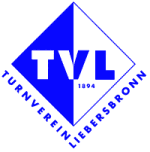 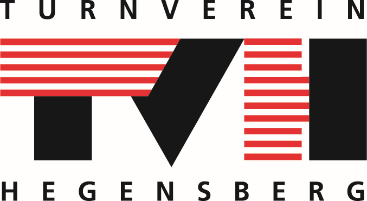 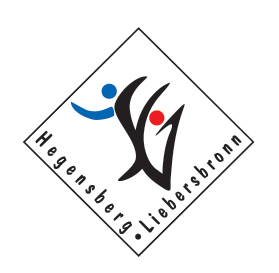 An die jeweilige Geschäftsstelle von           TVH 				oder 			         TVL
Breitingerstr. 26						 Im Gehren 3/1KündigungHiermit kündige ich 		Name: ___________________________________________		Vorname: ________________________________________		Adresse: _________________________________________die Mitgliedschaft 		nur in der Abteilung Handballim Turnverein Hegensbergim Turnverein Liebersbronn zum Ende des aktuellen Jahres.______________			____________________________________Datum		Unterschrift Mitglied oder 
             Erziehungsberechtigte/r